　　【令和３年度】　　TNT Geriatric for Dietitian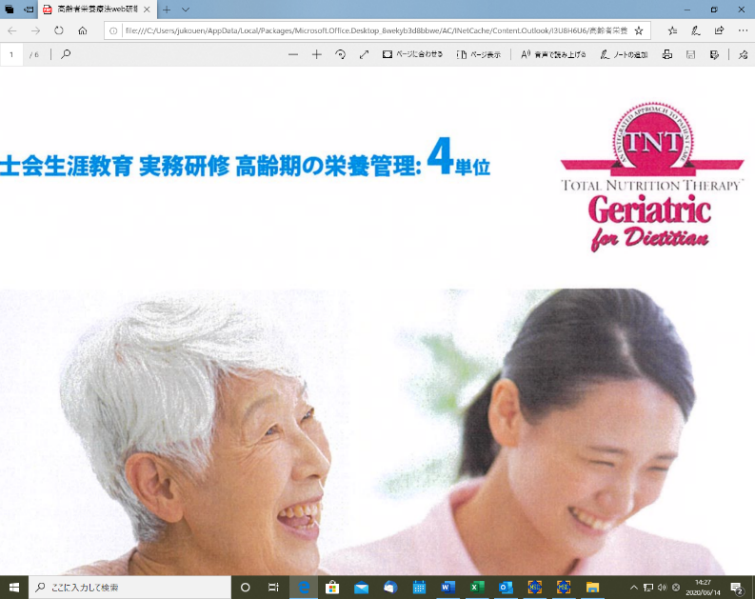 （高齢期の栄養管理） eラーニング※鹿児島県栄養士会※事務手続き上、できるだけメールでお申し込みください。記載日：令和　　　　年　　　　月　　　日＊書類不備、添付書類不備がある場合は、予定期日に受講できない場合があります。＊内容をご確認の上、できるだけメールでお申し込みください。申し込み先　　　　　公益社団法人 鹿児島県栄養士会　行　　〒890-0056　　鹿児島市下荒田1-36-1　　　　　　　※鹿児島県栄養士会HPより
Tel：099-256-1216　Fax：099-256-1217　ダウンロードしてください。E-Mail : k-eiyou@po.minc.ne.jp　　　　会員番号＊非会員：会員番号記載不要氏名　（ふりがな）（　　　　　　　　　　　　　　　　　　　　　　）（　　　　　　　　　　　　　　　　　　　　　　）住所　・連絡先〒　　　　　　－電話番号：　　　　　　　　　（　　　　　　）　　　　〒　　　　　　－電話番号：　　　　　　　　　（　　　　　　）　　　　メールアドレス＊分かりやすく記載を　　　　　　　　　※受講申し込み確認後、返信メールをお送りします。※メールが届かない場合は、ご連絡ください。※受講申し込み確認後、返信メールをお送りします。※メールが届かない場合は、ご連絡ください。所属施設　（任意）＊例：施設・病院　・在宅　など受講希望回　（2ヶ月間）＊希望回に〇を記載　＊1回目は終了致しました。※受講期間と申込期間は異なります。確認して申し込んでください。※申し込み受け付けは、決められた期間内に限ります。募集期間を外れた方は受け付けられませんのでご了承ください。受講期間募集期間（締切厳守）受講希望回　（2ヶ月間）＊希望回に〇を記載　＊1回目は終了致しました。※受講期間と申込期間は異なります。確認して申し込んでください。※申し込み受け付けは、決められた期間内に限ります。募集期間を外れた方は受け付けられませんのでご了承ください。第8回 　（　8月　～　　9月）→　6/1～ 　7/20受講希望回　（2ヶ月間）＊希望回に〇を記載　＊1回目は終了致しました。※受講期間と申込期間は異なります。確認して申し込んでください。※申し込み受け付けは、決められた期間内に限ります。募集期間を外れた方は受け付けられませんのでご了承ください。第9回　　（10月　～　11月）→　8/1～ 　9/20受講希望回　（2ヶ月間）＊希望回に〇を記載　＊1回目は終了致しました。※受講期間と申込期間は異なります。確認して申し込んでください。※申し込み受け付けは、決められた期間内に限ります。募集期間を外れた方は受け付けられませんのでご了承ください。第10回　（12月　～　R4.1月）→10/1～　 11/20受講希望回　（2ヶ月間）＊希望回に〇を記載　＊1回目は終了致しました。※受講期間と申込期間は異なります。確認して申し込んでください。※申し込み受け付けは、決められた期間内に限ります。募集期間を外れた方は受け付けられませんのでご了承ください。第11回　（R4.2月　～　3月）→12/1～R4.1/20受講希望回　（2ヶ月間）＊希望回に〇を記載　＊1回目は終了致しました。※受講期間と申込期間は異なります。確認して申し込んでください。※申し込み受け付けは、決められた期間内に限ります。募集期間を外れた方は受け付けられませんのでご了承ください。受講希望回　（2ヶ月間）＊希望回に〇を記載　＊1回目は終了致しました。※受講期間と申込期間は異なります。確認して申し込んでください。※申し込み受け付けは、決められた期間内に限ります。募集期間を外れた方は受け付けられませんのでご了承ください。受講承諾書受講開始までに郵送してください。受講開始までに郵送してください。鹿児島県栄養士会年会費納入＊非会員の方は振込不要　　　　　済　　　　　　　　未　　(　　)月（　　）日　納入予定　　　　　済　　　　　　　　未　　(　　)月（　　）日　納入予定受講料振込　　月日確認＊募集期間内にお振込み　ください。振込日　　　　　月　　　　日　　振込先：鹿児島銀行　宇宿支店　口座番号　普通　５０６８０名義：公益社団法人鹿児島県栄養士会振込日　　　　　月　　　　日　　振込先：鹿児島銀行　宇宿支店　口座番号　普通　５０６８０名義：公益社団法人鹿児島県栄養士会